THANK YOU FOR YOUR FEEDBACK IN 2018THANK YOU FOR YOUR FEEDBACK IN 2018THANK YOU FOR YOUR FEEDBACK IN 2018THANK YOU FOR YOUR FEEDBACK IN 201851We had in-depth conversations with 51 individuals from the taxi and rideshare industry and from the ACT community5We received 5 survey responses via YourSay19We received 19 written submissions14We spoke to 14 peak bodies representing community, disability, accommodation, taxi and rideshare interests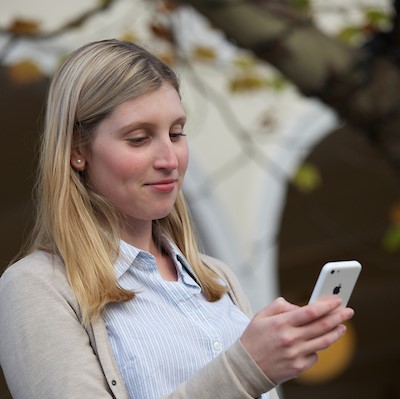 